WZP.271.2.2023         								Wołów, 8.02.2023 r. ZAWIADOMIENIE O WYBORZE NAJKORZYSTNIEJSZEJ OFERTYdot.: postępowania o udzielenie zamówienia publicznego. Nazwa zadania: „Zakup oleju opałowego lekkiego do Szkoły Podstawowej im. Janusza Korczaka  w Krzydlinie Wielkiej”Działając na podstawie art. 253 ust. 1 pkt 1 Prawa zamówień publicznych (Dz. U. z 2022 r. poz. 1710 ze zm.) Zamawiający informuje, że w prowadzonym postępowaniu wybrano do realizacji zamówienia najkorzystniejszą ofertę złożoną przez Wykonawcę:
GAZ PETROL Sp. z o.o.,ul. 1 maja 90, 55-080 Kąty WrocławskieUzasadnienie wyboru: Oferta najkorzystniejsza wybrana została zgodnie z art. 239 i następne ustawy Pzp, na podstawie kryteriów oceny ofert określonych Specyfikacji warunków zamówienia. Kryteriami oceny ofert były: cena – 100 pkt. Oferta otrzymała najwyższą liczbę punktów tj. 100 zgodnie ze wzorami opisanymi w Specyfikacji warunków zamówienia. Zamawiający przedstawia poniżej punktację przyznaną ofertom podlegającym ocenie w każdym kryterium oceny ofert i łączną punktację.Podpisanie umowy możliwe będzie po dopełnieniu wszelkich formalności. Miejsce i termin podpisania umowy zostaną uzgodnione z wyłonionym Wykonawcą.  
Środki ochrony prawnejOd niniejszej decyzji Zamawiającego, Wykonawcy przysługują środki ochrony prawnej (Odwołanie, Skarga do Sądu).Informacje dotyczące środków ochrony prawnej znajdują się w Specyfikacji warunków zamówienia oraz w Dziale IX Prawa zamówień publicznych "Środki ochrony prawnej", art. od 505 do 590.____________________________________
   Kierownik ZamawiającegoSprawę prowadzi: Bożena Szpak tel. 71 389 01 26Sporządziła: Karolina Pasek, tel. 71 319 13 39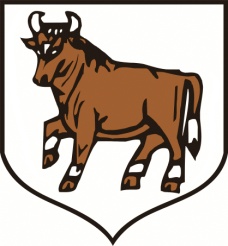 URZĄD MIEJSKI W WOŁOWIEtel. (071) 319 13 05                                                Rynek 34fax (071) 319 13 03                                                56-100 Wołówe-mail: sekretariat@wolow.pl                       www.wolow.plL.p.Nazwa i adres wykonawcyCena bruttoCena waga - 1001GAZ PETROL Sp. z o.o., ul. 1 maja 90, 55-080 Kąty Wrocławskie40 196,40 zł100 pkt2 Spółka Jawna T&J Tyrakowski, Jachnik, ul. Sławoszewska 2b, 63-220 Kotlin40 517,97 zł99,21 pkt